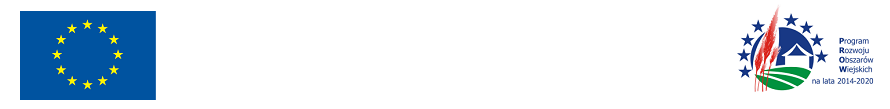 „Europejski Fundusz Rolny na rzecz Rozwoju Obszarów Wiejskich:Europa inwestująca w obszary wiejskie”Załącznik nr 9 do SIWZWykaz zrealizowanych robót budowlanychdo wykazu należy załączyć dokumenty potwierdzające, że roboty zostały wykonane należycie (np. referencje, protokoły odbioru).WYKONAWCA:…………………………………………………pieczęć / nazwa i adres WykonawcyPrzystępując do postępowania prowadzonego w trybie przetargu nieograniczonego nr referencyjny RIK.271.2.2018.DK pn: ,,BUDOWA I PRZEBUDOWA SIECI WODOCIĄGOWEJ W MIEJSCOWOŚCI KOCINA ORAZ BUDOWA KANALIZACJI SANITARNEJ W MIEJSCOWOŚCI WIDAWA”oświadczam, że w okresie ostatnich 5 lat przed upływem terminu składania ofert, a jeżeli okres prowadzenia działalności jest krótszy –  w tym okresie wykonałem / wykonuję 
(w przypadku świadczeń okresowych lub ciągłych) następujące roboty:* w przypadku robót niezakończonych, tzn. kontynuowanych po dacie terminu składania ofert należy wpisać „kontynuowana”………………………. dn. ………………2018 r. 													………………………………………								podpis WykonawcyL.p.Nazwa zadaniaWartość zamówieniaDługość realizowanego odcinkaData rozpoczęciawykonania robót/data zakończeniawykonania robót*Nazwa Zamawiającego123